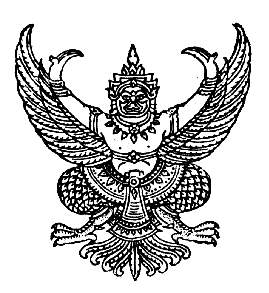 ประกาศสภาเทศบาลตำบลร่มเมืองเรื่อง  ประชุมสภา สมัยสามัญ สมัยที่ ๓ ครั้งที่ ๑ ประจำปี พ.ศ. ๒๕๖๐.........................................................ด้วยสภาเทศบาลตำบลร่มเมือง อำเภอเมืองพัทลุง จังหวัดพัทลุง ได้กำหนดประชุมสภาสมัย     สามัญ สมัยที่ ๓ ครั้งที่ ๑ ประจำปี พ.ศ. ๒๕๖๐ ในวันอังคารที่ ๑๕  สิงหาคม ๒๕๖๐  เวลา ๐๙.๐๐ น.     ณ ห้องประชุมสภาเทศบาลตำบลร่มเมือง อำเภอเมืองพัทลุง จังหวัดพัทลุง               	จึงประกาศให้ทราบและประชาสัมพันธ์โดยทั่วกัน			      ประกาศ  ณ วันที่  ๘   สิงหาคม พ.ศ. ๒๕๖๐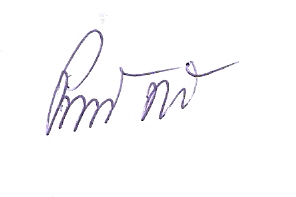                          (ลงชื่อ)                                                 (นายปราถนา  ฤทธิเรือง)                                       ประธานสภาเทศบาลตำบลร่มเมืองd/อรอุษา /ประกาศเทศ./น. ๘ /ค ๐๖